           Муниципальное бюджетное общеобразовательное учреждение «Кириковская средняя школа».РАБОЧАЯ ПРОГРАММАпо предмету «Иностранный язык (немецкий)» для учащихся 11 класса муниципального бюджетного общеобразовательного учреждения «Кириковская средняя школа»Составил:   учитель первой  квалификационной категории  Цитцер Людмила Александровнабный годПояснительная записка.     Настоящая рабочая программа составлена на основании основной образовательной программы среднего общего образования муниципального бюджетного общеобразовательного учреждения «Кириковская средняя школа» от 31 августа 2021 года, утвержденной приказом по учреждению № 188-ОД от 02.09.2021г., учебного плана муниципального бюджетного общеобразовательного учреждения «Кириковская средняя  школа» (11 класс) на 2021-2022 учебный год,  положения о рабочей программе педагога  муниципального бюджетного общеобразовательного учреждения «Кириковская средняя  школа» реализующего предметы, курсы и дисциплины общего образования от 30 мая 2019 года.        Рабочая программа к учебному курсу «Deutsch. Kontakte» - «Немецкий язык. Контакты» для 11 класса Г.И. Ворониной, И.В. Карелиной разработана на основе Федерального компонента государственного стандарта среднего (полного) общего образования по иностранному языку (базовый уровень) , Примерной программы  среднего (полного) общего образования по немецкому языку (базовый уровень_ и авторской программы  Г.И. Ворониной «Программы общеобразовательных учреждений: Немецкий язык: 10-11 классы» (М.: Просвещение, 2009).        Рабочая программа рассчитана  на  102 учебных часа.                                                                                                                                                                                                                                                                                                                           Цели программы: - обеспечить достижение учащимися государственных стандартов во владении немецким языком;- овладение речевыми навыками в опосредованной (на основе учебного материала) и непосредственной (активное использование языковых и речевых средств в ситуациях общения) формах;- обогащение новыми страноведческими, культуроведческими и социокультурными знаниями о немецкоговорящих странах;- воспитание и развитие коммуникативно – ориентированной личности, способной участвовать в межкультурной коммуникации.     В учебно – методическом комплекте по немецкому языку для 10 - 11 классов Г.И. Ворониной, И.В. Карелиной «Deutsch. Kontakte» - «Немецкий язык. Контакты» дана широкая информация о молодёжной культуре, которая является важной частью общенациональной культуры Германии. Предлагаемые проблемные задачи и проектные задания помогут дальнейшему развитию коммуникативной культуры и духовного потенциала учащихся.     Учебно – методический комплект состоит из:учебника с книгой для чтения и немецко – русским словарём;книги для учителя;сборника упражнений;диски.    Данный УМК предназначен для учащихся завершающего уровня обучения общеобразовательной школы. Все методические рекомендации отражают концепцию УМК, исходными позициями которой являются:обеспечение высокой мотивации к изучению и использованию иностранного языка в разнообразных формах общения;развитие коммуникативно – речевой и социокультурной компетенции у учащихся старших классов путём: обучения осмысленному восприятию ценностно – значимой информации из области молодёжной культуры, формирования сознательного подхода к овладению речевыми и языковыми средствами общения, организации систематического повторения пройденного материала наряду с усвоением новых языковых и речевых явлений, целенаправленного формирования ценностно – ориентационных представлений о национально – культурной среде зарубежных сверстников, сопоставления социокультурных особенностей своей страны и страны изучаемого языка.    В силу специфики обучения иностранным языкам большинство уроков носят комбинированный характер, когда на одном и том же уроке могут развиваться у учащихся все четыре вида речевой деятельности (говорение, чтение, аудирование и письмо), поэтому тип урока не указан. Учебник «Deutsch. Kontakte» - «Немецкий язык. Контакты» состоит из 4 самостоятельных разделов. Каждый раздел включает в себя информационно тематические блоки, в рамках которых представлены разнообразные темы. Так как УМК рассчитан на два года обучения (10-11 классы), в 11 классе  предлагается изучение разделов 3,4. Планируемые результаты освоения предмета.     В результате изучения предмета выпускник должен.Знать/понимать:- основные значения изученных лексических единиц (слов, словосочетаний); основные способы словообразования (аффиксация, словосложение, конверсия);- особенности структуры простых и сложных предложений изучаемого иностранного языка; интонацию различных коммуникативных типов предложений;- признаки изученных грамматических явлений (видо-временных форм глаголов, модальных глаголов и их эквивалентов, артиклей, существительных, степеней сравнения прилагательных и наречий, местоимений, числительных, предлогов);- основные нормы речевого этикета (реплики-клише, наиболее распространенная оценочная лексика), принятые в стране изучаемого языка;- роль владения иностранными языками в современном мире, особенности образа жизни, быта, культуры стран изучаемого языка (всемирно известные достопримечательности, выдающиеся люди и их вклад в мировую культуру), сходство и различия в традициях своей страны и стран изучаемого языка;Уметь:говорение- начинать, вести/поддерживать и заканчивать беседу в стандартных ситуациях общения, соблюдая нормы речевого этикета, при необходимости переспрашивая,  уточняя;- расспрашивать собеседника и отвечать на его вопросы, высказывая свое мнение, просьбу, отвечать на предложение собеседника согласием/отказом, опираясь на изученную тематику и усвоенный лексико-грамматический материал;- рассказывать о себе, своей семье, друзьях, своих интересах и планах на будущее, выборе профессии, сообщать сведения о своем городе/селе, о своей стране и стране изучаемого языка;- делать краткие сообщения, описывать события/явления (в рамках пройденных тем), передавать основное содержание, основную мысль прочитанного или услышанного, выражать свое отношение к прочитанному/услышанному, давать краткую характеристику персонажей;- использовать перифраз, синонимичные средства в процессе устного общения;аудирование- понимать основное содержание аутентичных прагматических текстов (прогноз погоды, программы теле/радио передач, объявления на вокзале/в аэропорту) и выделять для себя значимую информацию;- понимать основное содержание аутентичных текстов, относящихся к разным коммуникативным типам речи (сообщение/рассказ), уметь определить тему текста, выделить главные факты в тексте, опуская второстепенные;- использовать переспрос, просьбу повторить;чтение- ориентироваться в иноязычном тексте: прогнозировать его содержание по заголовку;- читать аутентичные тексты разных жанров с пониманием основного содержания (определять тему, выделять основную мысль, выделять главные факты, опуская второстепенные, устанавливать логическую последовательность основных фактов текста);- читать аутентичные тексты разных жанров с полным и точным пониманием, используя различные приемы смысловой переработки текста (языковую догадку, анализ, выборочный перевод), оценивать полученную информацию, выражать свое мнение;письменная речь- заполнять анкеты и формуляры;- писать поздравления, личные письма: расспрашивать адресата о его жизни и делах, сообщать то же о себе, выражать благодарность, просьбу, употребляя формулы речевого этикета, принятые в странах изучаемого языка.Использовать приобретенные знания и умения в практической деятельности и повседневной жизни для:- социальной адаптации; достижения взаимопонимания в процессе устного и письменного общения с носителями иностранного языка, установления межличностных и межкультурных контактов в доступных пределах;- создания целостной картины полиязычного, поликультурного мира, осознания места и роли родного и изучаемого иностранного языка в этом мире;- приобщения к ценностям мировой культуры как через иноязычные источники информации, в том числе мультимедийные, так и через участие в школьных обменах, туристических поездках, молодежных форумах; - ознакомления представителей других стран с культурой своего народа; осознания себя гражданином своей страны и мира.Содержание  учебного предмета.4. Тематическое планирование с указанием часов на освоение каждой темы.5. Список литературы, используемый при оформлении рабочей программы.Соловова Е.Н. Методика обучения иностранным языкам. – Москва: Астрель, 2010Лебедева Г.Н. Современный урок немецкого языка с применением информационных технологий: методическое пособие с электронным приложением к учебникам И.Л. Бим - Москва: Планета, 2011Лемякина О.В. Поурочные планы по учебнику Г.И. Ворониной, И.В. Карелиной  – Волгоград: Учитель, 2007Наумова Н.А. Немецкие предлоги: краткий справочник – Москва: Айрис-пресс, 2010 Петроченкова М.А. Новая немецкая орфография. – Москва: Издательство НЦ ЭНАС, 2007Григорьева О.А. Грамматика немецкого языка в таблицах – Санкт-Петербург: Виктория плюс, 2012Физическая карта Германии. Москва: Просвещение, 2012Е.В. Суркова, Г.Н. Леонтьева. Страноведческий материал о немецкоговорящих странах для 10-11 кл. Карты, задания, тесты – Волгоград: Учитель, 2006.Учебно-методический комплект.1. Учебник: Г.И. Воронина, И.В. Карелина. „Deutsch, Kontakte“. Учебник для 10-11 кл. общеобразовательных учреждений - Москва: Просвещение, 2012.2. Книга учителя: Г.И. Воронина. Книга для учителя к учебнику немецкого языка для 10-11 классов „Deutsch, Kontakte“ – Москва, Просвещение, 2006.3. Тесты по немецкому языку: О.С. Клейменова. Тесты по немецкому языку к учебнику „Deutsch, Kontakte“ 11 класс -  Москва: Экзамен, 20074. Контрольные и проверочные работы по немецкому языку к учебнику „Deutsch, Kontakte“ 11 класс -  Москва: Экзамен, 2007СОГЛАСОВАНО:    Заместитель директора по учебно-воспитательной работе Сластихина Н.П._______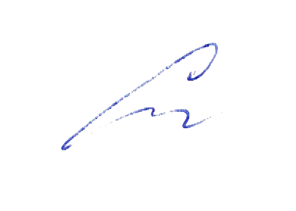 «31» августа 2021г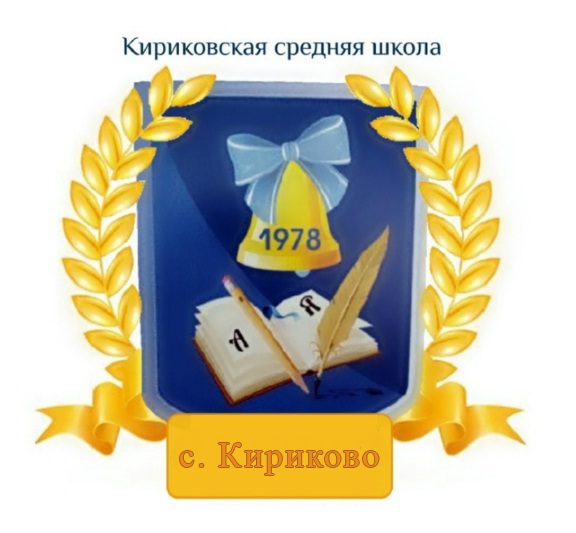 УТВЕРЖДАЮ:     Директор муниципального бюджетного общеобразовательного учреждения «Кириковская средняя школа»_________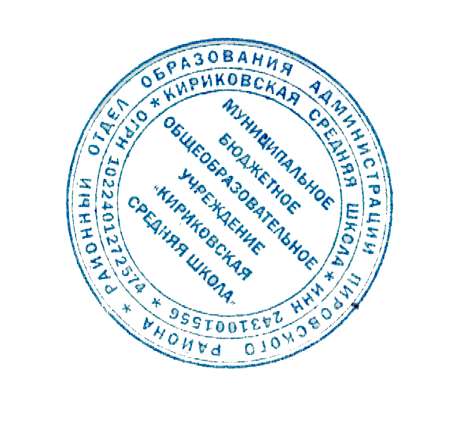 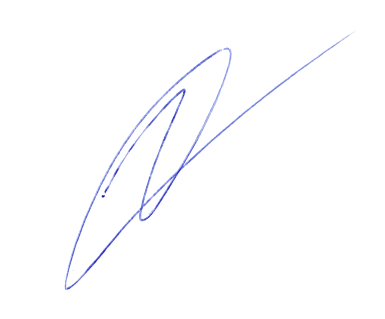 Ивченко О.В.«31» августа 2021 года№п/пНазвание темыКоличество часовKleiner Wiederholungskurs51.III.ТВОРЧЕСКОЕ ОТНОШЕНИЕ К КУЛЬТУРЕ. Раздел 1: «Литература»132.Раздел 2: «Музыка»93.Раздел 3: «Изобразительное искусство»124.Раздел 4: «Кинематограф»125.IV. В ПОТОКЕ ВРЕМЕНИ.    Раздел 5: «Летняя подработка»106.Раздел 6: «Учеба»137.Раздел 7: «Профессия»158.Повторение109.Итоговый тест3Итого:102ч.№
п/пНаименование раздела и темКоличество часовДатаKleiner Wiederholungskurs51Организационный урок11. 092-4Повторение лексико-грамматического материала за 10 класс33.097.098.09 5Лексико-грамматический тест по остаточным знаниям110.09 III.ТВОРЧЕСКОЕ ОТНОШЕНИЕ К КУЛЬТУРЕ. Раздел 1: «Литература»136Введение лексического материала по теме «Литература»1 14.097-8Совершенствование навыков  монологической речи по теме «Известные поэты и писатели»215.0917.09 9Контроль домашнего чтения121.09 10Развитие навыков чтения литературных произведений122.09 11Совершенствование навыков монологической речи по теме «Мой любимый писатель»124.0912-13Совершенствование навыков диалогической речи по теме «Место книги в жизни человека»228.0929.09 14Литературная викторина11.1015Контроль домашнего чтения15.10 16Повторение лексико-грамматического материала по теме16.1017Лексико-грамматический тест по теме «Литература»18.10 18Расскажи о своей любимой книге по плану112.10Раздел 2: «Музыка»919Введение  нового лексического  материала по теме «Музыка»113 .1020Музыкальные направления. Закрепление лексического материала115.1021Моя любимая песня: анализ текста песни119.10 22Виды музыкальных инструментов. Введение лексического материала120.10 23-24Совершенствование навыков монологической речи по теме «Композиторы Германии и России»222.1026.1025Мелодии и композиторы. Защита творческих проектов127.1026Контрольная работа №1по теме  «Музыка»1 29.1027Известны ли тебе современные музыкальные стили, направления?19.11Раздел 3: «Изобразительное искусство»1228Введение лексического материала по теме «Изобразительное искусство»110.11 29-30Совершенствование навыков аудирования. Немецкоговорящие художники.212.1116.11 31-32Описание картины. Совершенствование навыков письменной речи.217.1119.11 33Контроль домашнего чтения123.11 34Совершенствование навыков диалогической речи по теме «Музеи Германии и России»124.11 35Совершенствование навыков монологической речи по теме «Живопись в моей жизни»126.11 36Лексико-грамматический тест по теме «Изобразительное искусство»130.1137Дрезденская картинная галерея.11.1238Проект «Картинная галерея13.1239Резервный урок (подготовка к государственным экзаменам)17.12 Раздел 4: «Кинематограф»1240Введение лексического материала по теме «Кинематограф»18.12 41-42Совершенствование навыков письменной речи по теме «Мой любимый фильм, актер»210.1214.12 43Совершенствование навыков диалогической речи по теме «В кинотеатре»115.1244Совершенствование навыков работы с текстом по теме «Немецкий режиссер Р. В. Фассбиндер»117.1245-46Современное немецкое кино. Защита проектов221.1222.1247-48Повторение лексико- грамматического материала  раздела224..1228.1249Расскажи о своём любимом фильме по плану.129.1250Контрольная  работа  №2 по теме «Киноискусство»111.0151Резервный урок (подготовка к государственным экзаменам)112.01IV. В ПОТОКЕ ВРЕМЕНИ.    Раздел 5: «Летняя подработка»1052Введение нового лексического материала по теме «Собственные денежные средства»114.0153Совершенствование навыков аудирования по теме «Способы зарабатывания карманных денег»118.0154Контроль домашнего чтения119.0155-56Совершенствование навыков монологической речи по теме «Как и какую работу можно найтив Европе и США?»221.0125.0157Письмо другу о планах на лето. Совершенствование навыков письменной речи.126.0158Контроль домашнего чтения128.0159-60Совершенствование навыков диалогической речи по теме «Заработок в Германии и России»21.02       2.0261Лексико-грамматический тест по теме «Летняя подработка»14.02Раздел 6: «Учеба»1362-63Введение лексического материала по теме «Учёба»28.029.0264Совершенствование навыков диалогической речи по теме «Каким должен быть урок?»1       11.0265Контроль домашнего чтения115.0266-67Причастия216.0218.0268Совершенствование навыков чтения по теме «Как видит молодежь свое будущее?»122.0269Контроль домашнего чтения125.0270Совершенствование навыков чтения по теме «Роль иностранного языка в будущей профессии»11.0371-72Совершенствование навыков диалогической речи по теме «Наш последний год в школе»22.034.0373Контроль домашнего чтения19.0374Лексико-грамматический тест по теме «Учеба»111.03Раздел 7: «Профессия»1575-76Введение лексического материала по теме «Профессия»215.0316.0377-78Сильные и слабые глаголы218.0329.0379Контроль домашнего чтения130.0380Совершенствование навыков аудирования1       1.0481-82Совершенствование навыков монологической речи по теме «Распространённые профессии в Германии»25.046.0483-84Совершенствование навыков письменной речи по теме «Моя автобиография»28.0412.0485Контрольная работа №3 по теме «Учёба»113.0486-87Совершенствование навыков диалогической речи по теме «Распространенные профессии в России»215.0419.0488Развитие речи по теме «Профессия»120.0489Контрольная  работа  №4 по теме «Профессия»122.04Повторение пройденного1090-9394Повторение пройденного материала в части IVПромежуточная аттестация в форме контрольной работы4126.0427.0429.043.0595-99Обобщающее повторение за курс 11 класса54.056.0510.0511.0513.05100-101Итоговая  контрольная  работа217.0518.05102Анализ контрольных работ120.05